CONCURSO DE PROTOTIPOS DE LA UNIVERSIDAD DE LEÓN. Curso 2019-2020 (segundo semestre)“Esta actuación se encuadra en el Plan TCUE 2018-2020, y ha sido seleccionada en el marco de un programa operativo cofinanciado por el Fondo Europeo de Desarrollo Regional (FEDER) y la Junta de Castilla y León”.FORMULARIO DE SOLICITUDModalidad del proyectoMarcar la opción que corresponda: Procedencia del proyectoMarcar la opción que corresponda: Datos personalesEn el caso de modalidad grupal, es necesario aportar esta información por cada uno de los miembros del equipo.Curriculum vitaeAdjuntar Curriculum vitae actualizado (en el caso de modalidad grupal o colectiva de cada uno de los miembros del equipo).Memoria inicial del proyecto a desarrollarExtensión recomendada de 4 a 5 páginas.Fecha de presentación:Firmado:Nombre y Apellidos y nº DNI:Por el mero hecho de la participación en la presente convocatoria, cada uno de los candidatos se somete a las bases de la convocatoria, a su desarrollo, y a las decisiones adoptadas por el la FGULEM y Comisión de Evaluación, sin perjuicio de las reclamaciones pertinentes. Además, en cumplimiento de lo dispuesto en el Reglamento (UE) 2016/679 del Parlamento Europeo y del Consejo, de 27 de abril de 2016, relativo a la protección de las personas físicas en lo que respecta al tratamiento de datos personales y a la libre circulación de estos datos, se le informa que los datos recogidos serán incluidos en uno o más ficheros gestionados por FGULEM en el registro de la actividad de tratamiento habilitado al efecto, cuya finalidad es la gestión administrativa, laboral del personal de FGULEM. Los datos solicitados son necesarios para cumplir con dicha finalidad y, por tanto, el hecho de no obtenerlos impide conseguirla.FGULEM es la responsable del tratamiento de los datos y como tal le garantiza los derechos de acceso, rectificación, cancelación, oposición, supresión, portabilidad y limitación del tratamiento en cuanto a los datos facilitados, para ejercer los cuales se ha de dirigirse por escrito a: Fundación General de la Universidad de León y de la Empresa, calle Jardín de San Francisco s/n, 24004 León. Del mismo modo, FGULEM se compromete a respetar la confidencialidad de sus datos y utilizarlas de acuerdo con la finalidad de los ficheros.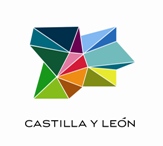 Modalidad Individual(1 participante)Modalidad grupal o colectiva(2 o más participantes)Estudiante de GradoEstudiante de MásterEstudiante de DoctorandoNombre y apellidos:Nombre y apellidos:DNI:Dirección:Dirección:Dirección:Código Postal:Localidad:Localidad:Teléfono:E-mail:Titulación que se está cursando:Titulación que se está cursando:Titulación que se está cursando:Número de créditos pendientes para la obtención del Título:Número de créditos pendientes para la obtención del Título:Número de créditos pendientes para la obtención del Título:Centro al que está adscrito: Centro al que está adscrito: Centro al que está adscrito: 5.1. Título del Proyecto5.2. Objetivos del Proyecto5.3.Fases de Desarrollo del Proyecto5.4. Aspectos Innovadores del Proyecto5.5. Posibles sectores de aplicabilidad5.6. Equipo Humano Implicado (indicando también si hay tutorización por personal docente e investigador de la Universidad de León)5.7. Motivación e Interés de los promotores hacia la posterior comercialización del prototipo generado y/o la posibilidad de crear una empresa asociada al mismo5.8. Presencia empresarial en tareas de orientación y/o tutorización (en caso afirmativo indicar nombre de la entidad e incluir como anexo carta de apoyo de la empresa)5.9.- Indicar si el prototipo tiene vinculación con un Trabajo Fin de Grado, Fin de Master o Tesis Doctoral (poner título)5.10 Indique los trabajos que dan origen a la invención (prototipo) así como los investigadores implicados (si procede) (Por ejemplo proyectos de investigación, contratos con empresas -art. 83- etc.) 5.11. En el caso de que la cuestión 5.10 sea positiva indique el Título del proyecto o contrato, y entidad financiadora de los proyectos que han dado lugar al prototipo